Smlouva o dílo – zpracování Ideové studie Světa záchranářůSmluvní strany:Středočeský krajse sídlem: 			Zborovská 11, 150 21 Praha 5zastoupený: 			JUDr. Robertem Bezděkem, CSc.,					radním pro oblast bezpečnosti a zdravotnictvíIČO: 				70891095DIČ:				CZ70891095bankovní spojení:		PPF banka a.s.,číslo účtu: 			4440009090/6000na straně prvé (dále jen „objednatel“)aNázevse sídlem: 			zastoupený: 			IČO: 				DIČ:				bankovní spojení:		číslo účtu: 			na straně druhé (dále jen „zhotovitel“)Smluvní strany uzavírají tuto smlouvu vedenou v evidenci objednatele pod č. S-…….(dále jen „Smlouva“) v souladu se zákonem č. 89/2012 Sb., občanský zákoník, s použitím příslušných ustanovení zákona č. 121/2000 Sb., o právu autorském, o právech souvisejících s právem autorským a o změně některých zákonů, ve znění pozdějších novel, jako i některými dalšími zvláštními právními předpisy upravujícími závazné podmínky ve vztahu k předmětu plnění této smlouvy uzavírané mezi zhotovitelem a objednatelem.I.Předmět smlouvyZákladním podkladem pro plnění dle této smlouvy je nabídka zhotovitele ze dne X. X. 2019 předložená v rámci cenového průzkumu provedeného objednatelem k vypracování Ideové studie Světa záchranářů Lysá (dále též jen „projekt“).Předmětem této smlouvy je závazek zhotovitele provést pro objednatele níže specifikované dílo řádně, v dohodnutém termínu a kvalitě, tj. zejména bez vad a nedodělků včetně všech objednatelem požadovaných změn díla. Ideová studie bude zpracována v souladu s  požadavky objednatele uvedenými v podrobné specifikaci díla (příloha č. 1 této smlouvy).II.Předmět díla, termíny a místo plněníPředmětem díla je zpracování Ideová studie projektu Lysá (dále též „Ideová studie“ nebo také též „dílo“ nebo „předmět plnění“), v souladu s  požadavky objednatele uvedenými v podrobné specifikaci díla (příloha č. 1 této smlouvy).Místem plnění jsou sídlo objednatele a prostory zhotovitele.Dílo bude realizováno podle následujícího harmonogramu:zpracování Ideové studie bude zhotovitelem dokončeno a předáno objednateli k připomínkám do 2 měsíců od účinnosti této smlouvy,objednatel předá své připomínky k Ideové studii zhotoviteli dle předchozího odstavce do 5 pracovních dnů od předání dokumentů k připomínkám. Pokud objednatel připomínky v dané lhůtě neposkytne, je zhotovitel oprávněn písemně vyzvat objednatele k jejich poskytnutí. Ode dne doručení takové písemné výzvy k poskytnutí připomínek objednateli do dne jejich poskytnutí zhotoviteli není zhotovitel v prodlení s plněním díla,připomínky objednatele zapracuje zhotovitel do 5 pracovních dní od jejich obdržení a bezprostředně poté předá objednateli finální podobu Ideové studie.III.Práva a povinnosti smluvních stranZhotovitel prohlašuje, že na základě svých odborných znalostí a zkušeností je schopen poskytnout objednateli předmět díla v požadovaném termínu, rozsahu a kvalitě.Zhotovitel prohlašuje, že se seznámil s rozsahem a povahou díla, jsou mu známy veškeré technické, kvalitativní a jiné podmínky nezbytné k realizaci díla a disponuje takovými kapacitami a odbornými znalostmi, které jsou nezbytné pro realizaci díla za cenu stanovenou v čl. IV této smlouvy.Zhotovitel se zavazuje, že předmět díla provede v souladu s právními předpisy a svou podanou nabídkou, jakož i v souladu se všemi normami obsahujícími technické specifikace a technická řešení, řádně a včas, s odbornou péčí a v souladu se zájmy a podle pokynů objednatele. Prohlašuje, že předmět plnění této smlouvy není plněním nemožným a pečlivě zvážil všechny důsledky uzavření této smlouvy.Objednatel se zavazuje při provádění díla poskytnout zhotoviteli potřebnou součinnost.Objednatel se zavazuje zaplatit zhotoviteli za dílo provedené v souladu s touto smlouvou cenu dle čl. IV. této smlouvy.Zhotovitel se zavazuje postupovat při plnění předmětu smlouvy s odbornou péčí, podle svých nejlepších znalostí a schopností, sledovat a chránit zájmy objednatele a postupovat v souladu s jeho pokyny.Smluvní strany se zavazují vzájemně spolupracovat a neprodleně si vzájemně sdělovat informace, které mohou mít vliv na plnění závazků vyplývajících z této smlouvy. Jsou povinny plnit své závazky vyplývající z této smlouvy takovým způsobem, aby nedocházelo k prodlení s plněním jednotlivých termínů.Zhotovitel je povinen upozorňovat objednatele bez zbytečného odkladu na nevhodnou povahu pokynů daných mu objednatelem k plnění této smlouvy služeb, jakož i na jakékoli jiné okolnosti, které by mohly způsobit zmaření řádného a včasného dokončení díla či by vedly ke vzniku škody. Pokud objednatel i přes upozornění na splnění svých pokynů trvá, neodpovídá zhotovitel za případnou škodu tím vzniklou.IV.Cena a platební podmínkyZa dílo provedené v souladu s touto smlouvou uhradí objednatel zhotoviteli odměnu v celkové výši:  …………….,- Kč bez DPH (Slovy:………………………………… ), tj. ………… Kč s DPH (Slovy: …………………………) , DPH v sazbě 21 % činí  ………..,- Kč.Odměna je splatná na základě daňového dokladu (faktury) vystaveného zhotovitelem po písemné akceptaci plnění:Faktura je splatná do 30 ti dnů od jejího doručení objednateli. Přílohou faktury bude kopie akceptačního protokolu potvrzeného objednatelem.Ceny uvedené v tomto odstavci jsou nepřekročitelné, zhotovitel prohlašuje, že tyto ceny plně pokrývají všechny jeho náklady spojené s plněním díla podle této smlouvy.DPH bude k cenám účtováno v zákonné výši dle legislativy platné v době jejich účtování.Faktury vystavené zhotovitelem dle této smlouvy musí mít veškeré náležitosti daňového dokladu v souladu se zákonem č. 235/2004 Sb., o dani z přidané hodnoty, ve znění pozdějších předpisů, a zákona č. 563/1991 Sb., o účetnictví, ve znění pozdějších předpisů.Faktury budou dále obsahovat název této smlouvy a číslo, pod nímž je smlouva evidována u objednatele, označení případných dodatků smlouvy a popis plnění, k němuž se faktura vztahuje.Objednatel je oprávněn do data splatnosti vrátit fakturu, která neobsahuje požadované náležitosti, případně má jiné nedostatky s tím, že nová doba splatnosti opravené faktury začíná znovu běžet ode dne jejího doručení objednateli.Cena je považována za uhrazenou okamžikem odepsání příslušné částky z účtu objednatele ve prospěch účtu zhotovitele, který je uveden v záhlaví této smlouvy.Zhotovitel prohlašuje, že není veden v registru nespolehlivých plátců, a zavazuje se po dobu trvání této smlouvy řádně a včas platit DPH. Pokud finanční úřad vyzve objednatele k placení DPH nezaplacené zhotovitelem při realizaci této smlouvy, zhotovitel se zavazuje zaplatit objednateli smluvní pokutu ve výši odpovídající nezaplacenému DPH.V.MlčenlivostNení-li dále stanoveno jinak, je zhotovitel povinen během plnění této smlouvy i po uplynutí doby, na kterou je tato smlouva uzavřena, zachovávat mlčenlivost o všech skutečnostech, o kterých se dozví od objednatele v souvislosti s jejím plněním. Této povinnosti může poskytovatele zprostit pouze objednatel. Zproštění povinnosti mlčenlivosti musí být učiněno písemně. Výše uvedenou povinností mlčenlivosti není dotčena možnost zhotovitele uvádět činnost dle této smlouvy jako svou referenci ve svých nabídkách v zákonem stanoveném rozsahu, popřípadě rozsahu stanoveném zadavatelem. Zhotovitel se zavazuje, že pokud v souvislosti s realizací této smlouvy přijde on, jeho pověření zaměstnanci nebo osoby, které pověřil prováděním díla dle této smlouvy, do styku s osobními nebo citlivými údaji ve smyslu nařízení GDPR učiní veškerá opatření, aby nedošlo k neoprávněnému nebo nahodilému přístupu k těmto údajům, k jejich změně, zničení či ztrátě, neoprávněným přenosům, k jejich jinému neoprávněnému zpracování, jakož aby i jinak neporušil nařízení. Zhotovitel je povinen zachovávat mlčenlivost o osobních údajích a o bezpečnostních opatřeních, jejichž zveřejnění by ohrozilo zabezpečení osobních údajů. Povinnost mlčenlivosti trvá i po ukončení této smlouvy.Povinnost mlčenlivosti a závazek k ochraně informací dle tohoto článku se nevztahuje nainformace, které se staly veřejně přístupnými, pokud se tak nestalo porušením povinnosti jejich ochrany;informace získané na základě postupu nezávislého na této smlouvě nebo druhé smluvní straně, pokud je zhotovitel schopen tuto skutečnost doložit;informace poskytnuté třetí osobou, která takové informace nezískala porušením povinnosti jejich ochrany ainformace, u kterých povinnost jejich zpřístupnění ukládá právní předpis.Zhotovitel se zavazuje uhradit objednateli či třetí straně, kterou porušením povinnosti mlčenlivosti poškodí, veškeré škody tímto porušením způsobené. Povinnosti zhotovitele vyplývající z ustanovení příslušných právních předpisů o ochraně utajovaných informací nejsou ustanoveními tohoto článku dotčeny.Obě strany se zavazují, že zachovají jako důvěrné informace a zprávy týkající se vlastní spolupráce a vnitřních záležitostí smluvních stran a předmětu smlouvy, pokud by jejich zveřejnění mohlo poškodit druhou smluvní stranu. Tímto ustanovením není dotčena povinnost objednatele poskytovat informace podle zákona č. 106/1999 Sb., o svobodném přístupu k informacím, ve znění pozdějších předpisů.VI.Převzetí díla, vlastnické právo a právo užití dílaDílo, bude objednateli předáno jako finální podoba Ideové studie bezprostředně po ukončení procesu realizace dle harmonogramu v souladu s článkem II. této Smlouvy na základě předávacího protokolu, převzetí objednatel potvrdí. Po kontrole předaného plnění objednatelem bude sepsán akceptační protokol, podepsaný oprávněnými zástupci obou stran.V případě, že budou kontrolou shledány vady nebo nedodělky díla, objednatel akceptuje dílo s výhradou, předloží zhotoviteli seznam vad a nedodělků a dohodne si se zhotovitelem termín, do kterého budou tyto vady a nedodělky zhotovitelem odstraněny. Pokud ani po tomto termínu nebudou zhotovitelem odstraněny vady a nedodělky dostává se zhotovitel do prodlení s řádným a včasným předáním díla a objednatel může uplatnit vůči zhotoviteli smluvní pokutu dle čl. VIII. odst. 1 této Smlouvy.Při splnění podmínek daných touto smlouvou zhotovitel převede oboustranným podpisem akceptačního protokolu vlastnické právo na Ideovou studii, resp. její část, a další plnění dle článku II. této smlouvy na objednatele a poskytne mu neomezenou výhradní licenci na užití všech částí díla.Zhotovitel zajistí, že k předmětu díla nevzniknou autorská práva třetích stran ani nebude zatížen právy třetích osob, ze kterých by pro objednatele plynuly jakékoliv další finanční nebo jiné nároky třetích stran. Pokud by taková práva přesto existovala či v průběhu plnění vznikla, zhotovitel je povinen zajistit jejich bezplatný převod na objednatele, a to v plném rozsahu a na vlastní náklady, respektive na vlastní náklady zajistit vypořádání nároků třetích stran.Objednatel může oprávnění plynoucí z licence poskytnout zcela nebo z části třetí osobě.Cena za poskytnutí výše uvedených licenčních práv je zahrnuta do ceny za dílo uvedené v čl. IV.Práva a povinnosti uvedené v tomto článku trvají i po ukončení tohoto smluvního vztahu, a to i v případě, že by došlo k předčasnému ukončení smlouvy.Zhotovitel se zavazuje, že bez předchozího výslovného písemného souhlasu objednatele nepostoupí ani nepřevede jakákoliv práva či povinnosti vyplývající z této smlouvy na třetí osoby.VII.Odpovědnost za škoduKaždá ze stran nese odpovědnost za způsobenou škodu v rámci platných právních předpisů a této smlouvy. Obě strany se zavazují vyvíjet maximální úsilí k předcházení škodám a k minimalizaci vzniklých škod.Žádná ze stran neodpovídá za škodu, která vznikla v důsledku neúplného, věcně nesprávného nebo jinak chybného zadání, které obdržela od druhé strany. Žádná ze smluvních stran není odpovědná za nesplnění svého závazku v důsledku prodlení druhé smluvní strany nebo v důsledku nastalých okolností vylučujících odpovědnost.Obě smluvní strany odpovídají za škodu, kterou způsobí druhé straně porušením svých povinností dohodnutých touto smlouvou při provádění předmětu plnění této smlouvy a za podmínek daných touto smlouvou či povinností, které vyplývají už ze samotného předmětu plnění smlouvy.VIII.Sankční ujednání Pro případ prodlení zhotovitele s plněním předmětu smlouvy zaplatí zhotovitel objednateli smluvní pokutu ve výši 0,2 % z celkové ceny díla včetně DPH za každý i započatý den prodlení. Výše uvedená smluvní pokuta se použije obdobně i na případy nedodržení smluvních povinností stanovených v čl. II. této Smlouvy.Smluvní strany sjednávají pro případ porušení povinnosti o zachování mlčenlivosti čl. V. této smlouvy smluvní pokutu ve výši 50.000,- Kč za každý případ.V případě, že objednatel bude v prodlení se zaplacením faktury poskytovateli podle čl. IV., je objednatel povinen zaplatit zhotoviteli zákonný úrok z prodlení z fakturované částky za každý den prodlení dle aktuálně platné legislativy.Smluvní pokuty lze uložit opakovaně a za každý jednotlivý případ. Zaplacením smluvní pokuty není dotčeno právo smluvní strany na náhradu škody vzniklé porušením smluvní povinnosti, které se smluvní pokuta týká.Smluvní pokuty stanovené dle tohoto článku jsou splatné do třiceti (30) dnů ode dne doručení výzvy k zaplacení smluvní pokuty povinné smluvní straně.IX.Trvání smlouvyTato smlouva nabývá platnosti dnem podpisu oběma smluvními stranami a účinnosti dnem zveřejnění v registru smluv, které provede objednatel. Objednatel neprodleně po zveřejnění smlouvy oznámí tuto skutečnost zhotoviteli.Platnost této smlouvy může být předčasně ukončena:písemnou dohodou smluvních stran;písemnou výpovědí smlouvy podanou objednatelem, a to i bez udání důvodu;odstoupením objednatele od smlouvy v případě jejího opakovaného (tj. minimálně 2x) porušení ze strany zhotovitele nebo podstatného porušení ze strany zhotovitele;výpovědí zhotovitele, pokud bude objednatel přes písemné upozornění zhotovitele déle než 60 dnů od písemného upozornění v prodlení s plněním své platební povinnosti vůči zhotoviteli.Za podstatné porušení smlouvy ze strany zhotovitele se považuje zejména prodlení zhotovitele s předáním předmětu plnění dle čl. II. odst. 3 této Smlouvy delší než 30 dnů, porušení jakékoliv povinnosti zhotovitele vyplývající ze smlouvy a její nesplnění ani v dodatečné lhůtě (alespoň 5 dnů), kterou objednatel zhotoviteli poskytl (nevylučuje-li to charakter porušené povinnosti). Odstoupení od smlouvy ze strany objednatele není spojeno s uložením jakékoliv sankce k jeho tíži.Výpovědní lhůta činí jeden měsíc a počíná běžet prvním dnem měsíce následujícího po měsíci, ve kterém byla písemná výpověď doručena druhé smluvní straně.Odstoupení od smlouvy nabývá účinnosti dnem doručení písemného oznámení o odstoupení od smlouvy druhé smluvní straně na adresu jejího sídla uvedené v záhlaví této smlouvy. Smluvní strany se dohodly, že odstoupení od smlouvy se považuje za doručené 10. dnem od jejího uložení u provozovatele poštovních služeb, resp. výslovným odmítnutím přijetí odstoupení druhou stranou.Dojde-li k předčasnému ukončení smlouvy, je zhotovitel oprávněn požadovat pouze uhrazení částky za řádně ukončenou a objednatelem akceptovanou etapu plnění.X.Ostatní ustanoveníKomunikace mezi smluvními stranami bude probíhat prostřednictvím kontaktních osob, kterými jsou:za objednatele: Ing. Marek Kafkatel.: 257 280 663 e-mail: kafka@kr-s.czza zhotovitele:tel.: , e-mail: @K záležitostem, které se týkají smluvního vztahu, jsou oprávněné osoby uvedené v záhlaví této smlouvy.Změny této smlouvy musí mít písemnou formu číslovaných dodatků. Nutnost uzavření dodatku neplatí u změny kontaktních osob dle tohoto článku, kde je oznámení splněno doručením e-mailu kontaktním osobám druhé smluvní strany, a v případě zákonné změny DPH.Není-li smluvními stranami prokazatelně dohodnuto jinak, všechna oznámení mezi smluvními stranami, která se vztahují k této smlouvě, nebo která mají být učiněna na základě této smlouvy, musí být učiněna v písemné podobě a druhé straně doručena buď osobně, nebo do datové schránky nebo doporučeným dopisem na adresu smluvních stran. Změna adresy musí být neprodleně písemně oznámena druhé straně.Práva a povinnosti smluvních stran v této smlouvě neupravené a z této smlouvy vyplývající se řídí příslušnými ustanoveními zákona č. 89/2012 Sb., občanského zákoníku. Není-li takových ustanovení, posoudí se taková práva nebo povinnosti dle principů spravedlnosti a zásad, na nichž spočívá zákon č. 89/2012 Sb.Zhotovitel je povinen strpět uveřejnění této smlouvy a jejích případných dodatků dle zákona 340/2015 Sb., o zvláštních podmínkách účinnosti některých smluv, uveřejňování těchto smluv a o registru smluv (zákon o registru smluv). Zhotovitel je rovněž povinen strpět zveřejnění smlouvy v souladu se zákonem č. 134/2016, o zadávání veřejných zakázek.Nastanou-li u některé ze stran skutečnosti bránící řádnému plnění této smlouvy je povinna to ihned bez zbytečného odkladu oznámit druhé straně a vyvolat jednání zástupců oprávněných k podpisu smlouvy, jinak se těchto skutečností nemůže dovolávat.Pokud kterékoli ustanovení této smlouvy nebo jeho část je nebo se stane neplatným či nevynutitelným rozhodnutím příslušného orgánu, nebude mít tato neplatnost či nevynutitelnost vliv na platnost či vynutitelnost ostatních ustanovení této smlouvy nebo jejích částí, pokud nevyplývá přímo z obsahu této smlouvy, že toto ustanovení nebo jeho část nelze oddělit od dalšího obsahu.V případě uvedeném v předchozím odstavci se obě smluvní strany zavazují neúčinné a neplatné ustanovení nahradit novým ustanovením, které je svým účelem a hospodářským významem co nejbližší ustanovení této smlouvy, jež má být nahrazeno.Tato smlouva byla sepsána podle pravé a svobodné vůle ve 4 vyhotoveních, z nichž tři obdrží objednatel a jedno zhotovitel.Nedílnou součástí této smlouvy je: Příloha č. 1 - Podrobná specifikace předmětu dílaPříloha č. 1 – Podrobná specifikace předmětu dílaProvozní název stavby: 	Výcvikový areál „Svět záchranářů Lysá“Charakter:	Výcvikový areálMísto stavby:	Na následujících pozemcích v k.ú. Lysá nad Labem v obci Lysá nad Labem:p.č. 3271/1 – vodní plocha;p.č. 3271/2 – vodní plocha;p.č. 3272/2 – travní porost;p.č. 3610    – ostatní komunikace;p.č. 3611/1 – ostatní komunikace;,zapsané v katastru nemovitostí u Katastrálního úřadu pro Středočeský kraj, Katastrální pracoviště Nymburk pro obec Lysá nad Labem a katastrální území Lysá nad Labem.Orientační mapa (přesná hranice pozemku bude upřesněna na úvodní schůzce):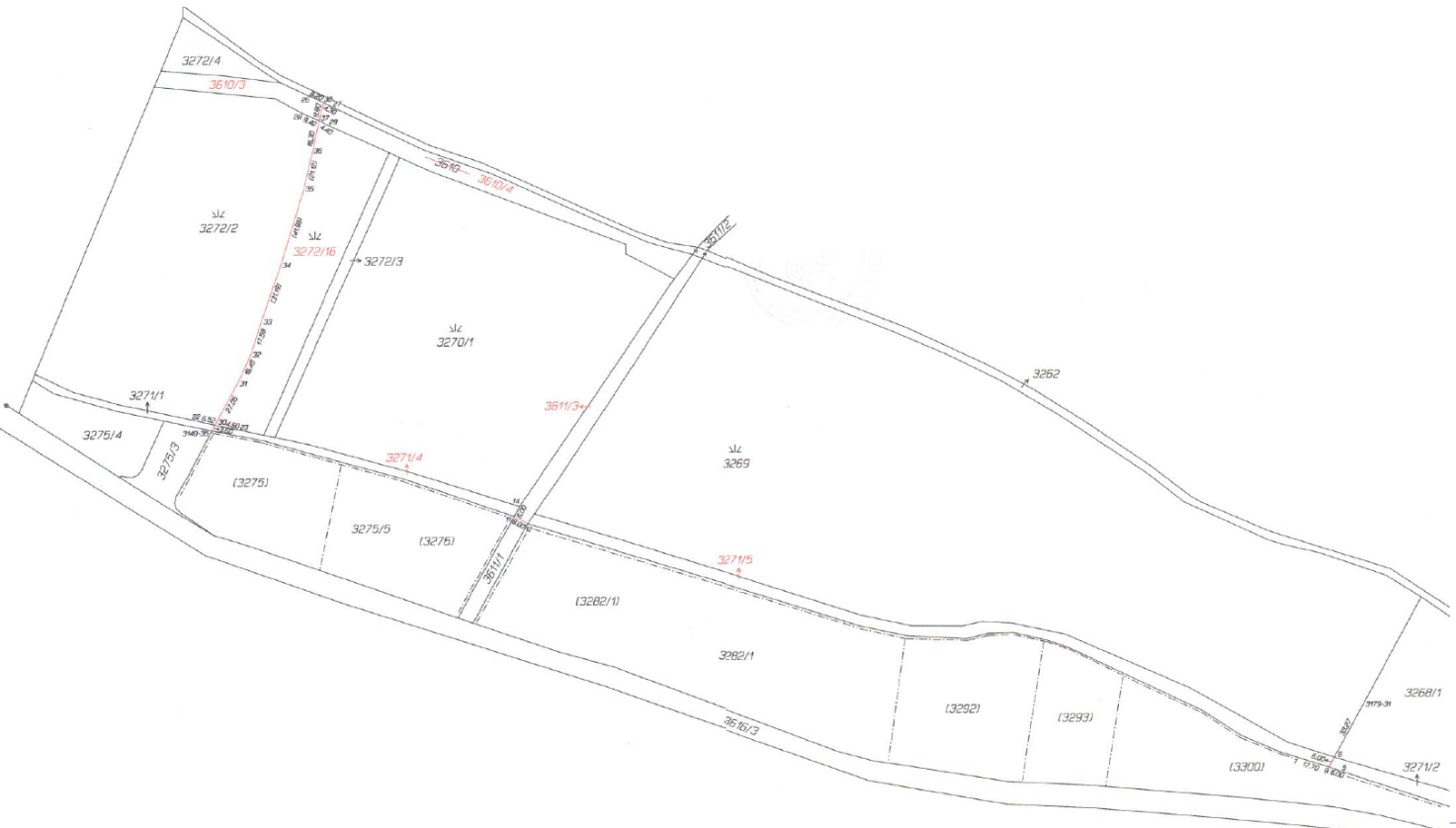 Ideová studie musí obsahovat vypracování následujících bodů, týkající se procesu vybudování výcvikového areálu Světa záchranářů na výše uvedených pozemcích po konzultacích se zadavatelem zejména do rozsahu a obsahu areálu.Základní údaje o stavběStručný popis stávajícího stavu, stručný popis navrhovaného i variantního řešení z hlediska účelové funkce, požadavků;Územní technické podmínky pro přípravu území, včetně napojení na rozvodné a komunikační sítě a kanalizace, včetně nalezení proveditelné, ideální a ekonomicky nejvýhodnější varianty napojení na sítě;Údaje o provozu, popis provozu, včetně základních technických parametrů, navrhovaných technologií a zařízení, základních technických parametrů navrhovaného řešení;Nároky na stavby na energie, napojení na dopravní infrastrukturu, likvidace odpadů a předpoklady napojení stavby na stávající technické vybavení území;Charakteristika území, dotčená ochranná pásma nebo chráněná území, kulturní památky, kácení zeleně, zásah do ZDF a lesního půdního fondu, rozsah záboru parcel, ozelenění nezastavěných ploch, provedené případné požadované průzkumy;Podmiňující předpokladyRozsah a způsob přeložek inženýrských sítí;Podmiňující vyvolané investice;Výkupy pozemků, objektů apod.;Počet pracovníků pro provoz a údržbu (vlastní, externí), požadavky na zvýšení počtu pracovníků po dokončení stavby a jejich stručné zdůvodnění;Stavební částRozdělení stavby na stavební objekty (SO)Popis jednotlivých SOÚčel hlavních SOStavebně technické řešení objektů (konstrukční systém, zakládání, kapacity, vybavení plochy apod.)Požadavky na dispoziční, architektonické a provozní řešeníPožadavky na technické vybavení projektuProvádění stavbyPředpokládaný časový plán přípravy a realizace stavby, zásady řešení zařízení staveniště (ZS), situování ploch ZS, možnost využití stávajících objektů, zdroje pro výstavbu a dopraní systémVýkresySnímek KM se zakreslením obrysu projektuKoordinační situace na podkladě KM se zakreslením předmětu výstavby včetně vyznačených vazeb na okolí v měřítku 1:1000, vycházející ze současného stavu území obsahující: vyznačení umístění stavby a jejich vazeb na okolízákres dosavadních nadzemních a podzemních rozvodných sítí a kanalizace, případně jiných zařízenívyznačení ochranných pásem a chráněných objektů, případně prostorů určených k vykáceníoznačení v úvahu přicházejících demolicArchitektonická studie stavbyJednoduché půdorysy jednotlivých částí navrhovaného řešení včetně legend a popis, u staveb charakteru rekonstrukcí a modernizací půdorysy současného stavu Pohledy z významných stran, případně perspektiva, vizualizaceNáklady stavbyRekapitulace celkových rozpočtů nákladů stavbyDefinování nákladů na zpracování dalších stupňů PDDefinování provozních nákladůDokladová částKonzultace (+zápis) nebo předběžná stanoviska vybraných DOSS (bude upřesněno v 1. fázi přípravy IZ)Seznam podkladů použitých pro Ideovou studiiV Praze dne …………………………………….……………………………JUDr. Robert Bezděk, CSc.,radní pro oblast bezpečnosti a zdravotnictvíV            dne …………….…         ………….……………………………